               Pigeon Impossible!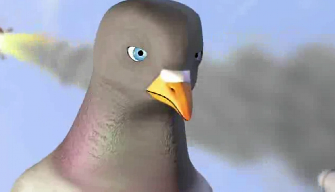 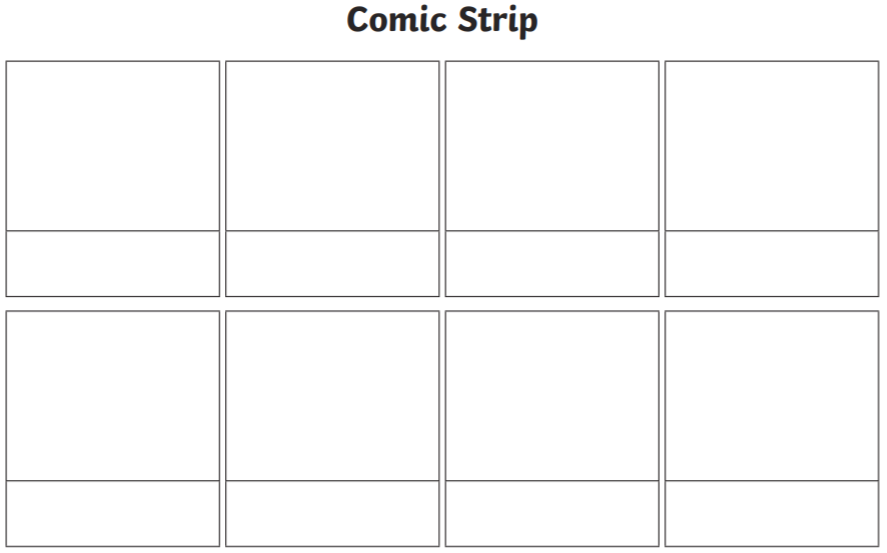 